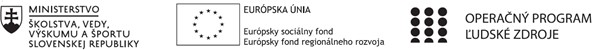 Správa o činnosti pedagogického klubuPrílohy:Prezenčná listina zo stretnutia pedagogického klubu.Fotodokumentácia.Príloha správy o činnosti pedagogického klubuPREZENČNÁ LISTINAMiesto konania stretnutia: Online cez MS TeamsDátum konania stretnutia: 08. 03. 2021Trvanie stretnutia: od 16:00 hod 	do 19:00 hodZoznam účastníkov/členov pedagogického klubu:Meno prizvaných odborníkov/iných účastníkov, ktorí nie sú členmi pedagogického klubu a podpis/y:Príloha správy o činnosti pedagogického klubuFotodokumentácia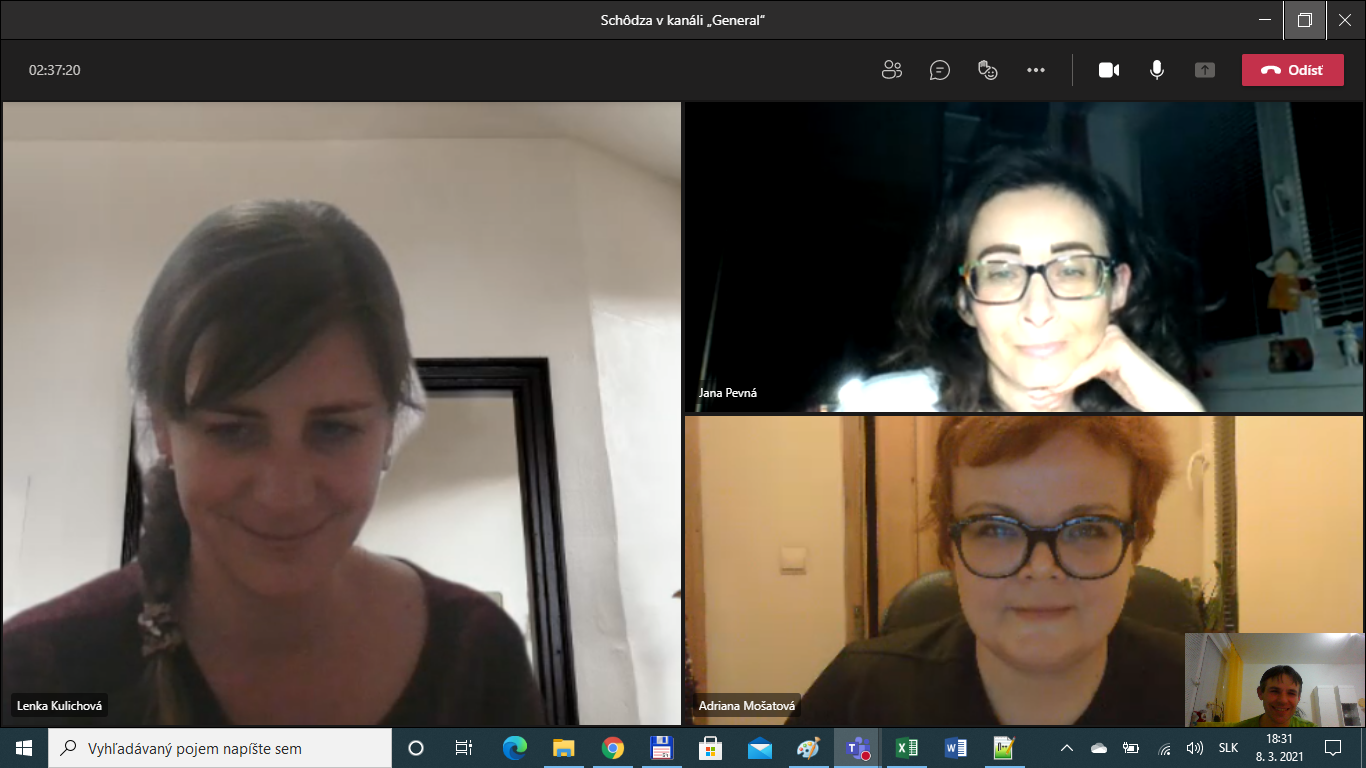 1. 	Prioritná osVzdelávanie2. 	Špecifický cieľ1.1.1 Zvýšiť inkluzívnosť a rovnaký prístup kukvalitnému vzdelávaniu a zlepšiť výsledky a kompetencie detí a žiakov3. 	PrijímateľObchodná akadémia v Žiline4. 	Názov projektuOdbornosťou držíme krok s budúcnosťou5. 	Kód projektu ITMS2014+312011Z8306. 	Názov pedagogického klubuPedagogický klub vyučujúcich matematiky, informatiky a slovenského jazyka a literatúry7. 	Dátum stretnutia pedagogického klubu08. 03. 20218. 	Miesto stretnutia pedagogického klubuOnline cez MS Teams9. 	Meno koordinátora pedagogického klubuIng. Rudolf Zrebný10. 	Odkaz na webové sídlo zverejnenej správywww.oavoza.sk11. Manažérske zhrnutie: Na stretnutí pedagogického klubu sa členovia venovali charakteristike tzv. testu relatívneho výkonu, ktorý reprezentuje test externej časti maturitnej skúšky (EČ MS).               12. Hlavné body, témy stretnutia, zhrnutie priebehu stretnutia:Privítanie členov pedagogického klubu.Oboznámenie sa s rámcovým programom stretnutia.Prezentácia procesu vytvárania testových položiek, položkovej analýzy na základe štatistických údajov a celkových výsledných  parametrov testu relatívneho výkonu a ich správnou interpretáciou.  Oboznámenie sa aj s procesmi centrálneho hodnotenia odpovedí na úlohy s krátkou odpoveďou v teste EČ MS zo slovenského jazyka a literatúry. Vysvetlenie základných pojmov v skúšaní a hodnotení, definície skúšania a hodnotenia, ako aj kategorizácia testov. Objasnenie požiadaviek na kvalitné testy a stručný všeobecný návod na vypracovanie špecifikácie testu a všeobecný postup prípravy testov s príkladmi rôznych typov testových úloh; hodnotenie  testových úloh a možnosti interpretácie testových výsledkov; elementárne metódy kvantitatívneho spracovania a interpretácie výsledkov skúšania.Diskusia – členovia klubu diskutovali o tom, že skúšanie možno považovať za meranie, ktoré by malo byť čo najpresnejšie a najobjektívnejšie, to znamená, že na všetkých skúšaných a hodnotených jedincov treba používať rovnaký „meter“; 13. Závery a odporúčania:Kontrola – overovanie výsledkov edukačného procesu sa realizuje skúšaním a hodnotením. Predmetom kontroly je práca žiakov a učiteľov. Výsledky edukačného procesu sa posudzujú vzhľadom na krátkodobé a dlhodobé ciele stanovené v učebných osnovách, cieľových štandardoch, časovo-tematických plánoch a plánoch vyučovacích hodín. Skúšanie a hodnotenie vedomostí, zručností, schopností a vlastností osobnosti teda nevyhnutne vyžaduje odborný prístup, ktorého základom sú vedomosti o podstate týchto procesov a možnostiach ich čo najobjektívnejšieho zmerania. Otázkou je, nakoľko sú tí, ktorí skúšajú a hodnotia iných, pripravení vykonávať tieto náročné činnosti tak, aby skúšanie splnilo svoj účel. Domnievame sa, že úroveň odbornej pripravenosti  na procesy skúšania a hodnotenia je veľmi rôznorodá, a tak mnohí skúšajúci pripúšťajú potrebu vedieť o problematike viac. 14.	Vypracoval (meno, priezvisko)Mgr. Adriana Mošatová15.	Dátum08. 03. 202116.	Podpis17.	Schválil (meno, priezvisko)JUDr. Jana Tomaníčková18.	Dátum08. 03. 202119.	PodpisPrioritná os:VzdelávanieŠpecifický cieľ:1 . 1 . 1 Zvýšiť inkluzívnosť a rovnaký prístup ku kvalitnému vzdelávaniu a zlepšiť výsledky a kompetencie detí ažiakovPrijímateľ:Obchodná akadémia v ŽilineNázov projektu:Odbornosťou držíme krok s budúcnosťouKód ITMS projektu:312011Z830Názov pedagogického klubu:Pedagogický klub vyučujúcich matematiky, informatiky a slovenského jazyka a literatúryč.Meno a priezviskoPodpisInštitúcia1.Ing. Rudolf ZrebnýOA v Žiline2.PaedDr. Lenka KulichováOA v Žiline3.Mgr. Adriana MošatováOA v Žiline4.Ing. Jana PevnáOA v Žilineč.Meno a priezviskoPodpisInštitúcia